Plant and Equipment Risk Management Form1. Hazard Management Details – General1. Hazard Management Details – General1. Hazard Management Details – General1. Hazard Management Details – GeneralPlant/Equipment Item: Heat Gun Make/Model No.: Make/Model No.: Serial No.: School / Work Location:       Region:      Region:      Region:      Name of Person(s) Conducting Activity:Name of Person(s) Conducting Activity:Name of Person(s) Conducting Activity:Date Conducted:      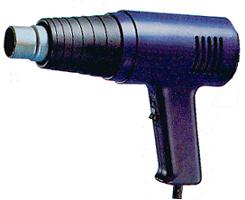 Description of Use: A heat gun is used to heat plastic or other products in order to make them malleable (i.e. to bend them into different shapes) or to assist in removing products (i.e. paint removal).Summary of Key Risks: (refer to appropriate subsections) ElectricityConditionSlips/trips/fallsTemperatureOther (gases and  fumes)2.  Documentation2.  Documentation2.  DocumentationRelevant Legislation/StandardsY / NCommentsIs plant required to be registered?Y   N Is a user license required?Y   N  Key Reference material AS/NZS 3760 In-service safety inspection and testing of electrical equipment AS/NZS 60745 Hand-held motor-operated electric tools – Safety – General requirementsPlant DocumentationY / NCommentsAre operator’s manuals accessible?Y   N  Is this a restricted use item?Y   N  Does this item require safe use documents/test?Y   N  3. Hazard Identification3. Hazard IdentificationHazards InspectedHazards InspectedRisk AssessmentRisk AssessmentRisk AssessmentDescription of RiskControl MeasuresConsLikeRiskLevelENTANGLEMENTCan anyone’s hair, clothing, gloves, cleaning brushes, tools, rags or other materials become entangled with moving parts of the plant or materials?Y  NHazards InspectedHazards InspectedRisk AssessmentRisk AssessmentRisk AssessmentDescription of RiskControl MeasuresConsLikeRiskLevelIMPACT AND CUTTING INJURIESCan anyone be crushed/cut/struck etc. due to:Material falling off the plant?Y  NUncontrolled/unexpected movement of plant/load?Y  NLack of capacity to slow, stop or immobilise plant?Y  NThe plant tipping or rolling over?Y  NParts of the plant disintegrating or collapsing?Y  NContact with moving parts during testing, inspection, operation, maintenance, cleaning or repair?Y  NBeing thrown off or under the plant?Y  NContact with sharp or flying objects? (e.g. work pieces being ejected)Y  NThe mobility of the plant?Y  NInappropriate parts and accessories being used?Y  NOtherY  NHazards InspectedHazards InspectedRisk AssessmentRisk AssessmentRisk AssessmentRisk AssessmentDescription of RiskControl MeasuresConsLikeRiskLevelSHEARINGCan anyone’s body parts be sheared between two parts of plant, or between a part of the plant and a work piece or structure?Y  NPRESSURISED CONTENTCan anyone come into contact with fluids or gases under high pressure, due to plant failure or misuse of the plant?Y  NELECTRICITYCan anyone be injured or burnt due to:Damaged or frayed electrical leads pose an electrical hazardDamaged or frayed electrical leads pose an electrical hazardOperator to check for damaged electrical cords prior to use. Ensure equipment is serviced on a regular basis, tested and tagged in accordance to AS 3760 and isolation procedures (i.e. lock out tags) are in place.Live electrical conductors? (e.g. exposed wires)Y  NDamaged or frayed electrical leads pose an electrical hazardDamaged or frayed electrical leads pose an electrical hazardOperator to check for damaged electrical cords prior to use. Ensure equipment is serviced on a regular basis, tested and tagged in accordance to AS 3760 and isolation procedures (i.e. lock out tags) are in place.Working in close proximity to electrical conductors?Y  NDamaged or frayed electrical leads pose an electrical hazardDamaged or frayed electrical leads pose an electrical hazardOperator to check for damaged electrical cords prior to use. Ensure equipment is serviced on a regular basis, tested and tagged in accordance to AS 3760 and isolation procedures (i.e. lock out tags) are in place.Access to electricity?Y  NDamaged or frayed electrical leads pose an electrical hazardDamaged or frayed electrical leads pose an electrical hazardOperator to check for damaged electrical cords prior to use. Ensure equipment is serviced on a regular basis, tested and tagged in accordance to AS 3760 and isolation procedures (i.e. lock out tags) are in place.Damaged or poorly maintained electrical leads, cables or switches?Y  NMajorUnlikelyMediumDamaged or frayed electrical leads pose an electrical hazardDamaged or frayed electrical leads pose an electrical hazardOperator to check for damaged electrical cords prior to use. Ensure equipment is serviced on a regular basis, tested and tagged in accordance to AS 3760 and isolation procedures (i.e. lock out tags) are in place.Water near electrical equipment?Y  NDamaged or frayed electrical leads pose an electrical hazardDamaged or frayed electrical leads pose an electrical hazardOperator to check for damaged electrical cords prior to use. Ensure equipment is serviced on a regular basis, tested and tagged in accordance to AS 3760 and isolation procedures (i.e. lock out tags) are in place.Lack of isolation procedures?Y  NDamaged or frayed electrical leads pose an electrical hazardDamaged or frayed electrical leads pose an electrical hazardOperator to check for damaged electrical cords prior to use. Ensure equipment is serviced on a regular basis, tested and tagged in accordance to AS 3760 and isolation procedures (i.e. lock out tags) are in place.OtherY  NDamaged or frayed electrical leads pose an electrical hazardDamaged or frayed electrical leads pose an electrical hazardOperator to check for damaged electrical cords prior to use. Ensure equipment is serviced on a regular basis, tested and tagged in accordance to AS 3760 and isolation procedures (i.e. lock out tags) are in place.Hazards InspectedHazards InspectedRisk AssessmentRisk AssessmentRisk AssessmentDescription of RiskControl MeasuresConsLikeRiskLevelERGONOMICSCan anyone be injured due to:Poorly designed workstation?Y  NRepetitive body movement?Y  NConstrained body posture or the need for excessive effort?Y  NDesign deficiency causing psychological stress?Y  NInadequate or poorly placed lighting?Y  NDoes the plant impact on the surrounding workplace and create potential hazards? (Consider potential impact on the design and layout of the workplace)Y  NIs the location of the plant inappropriate? (Consider potential effects due to environmental conditions and terrain)Y  NOtherY  NHazards InspectedHazards InspectedRisk AssessmentRisk AssessmentRisk AssessmentDescription of RiskControl MeasuresConsLikeRiskLevelRADIATIONCan anyone using the plant, or in the vicinity of the plant suffer injury or illness due to exposure to radiation in the form of any of the following:infra-red radiationultra violet lightmicrowavesY  NNOISECan anyone using the plant, or in the vicinity of the plant, suffer injury due to exposure to noise?Y  NVIBRATIONCan anyone be injured or suffer ill-health from exposure to vibration?Y  NFRICTIONCan anyone be burnt due to contact with moving parts, materials or surfaces of the plant?Y  NSUFFOCATIONCan anyone be suffocated due to lack of oxygen, or atmospheric contamination? Y  NCONDITIONIs a hazard likely due to the age and condition of the plant? (Consider how hard the machine has been worked, and whether it is used constantly or rarely).Y  NDamaged parts may pose a hazard.  Inspect heat gun for damage prior to use.Ensure heat gun is serviced at regular intervals as prescribed by the manufacturer.Restrict access to heat guns that are rarely used.Ensure machines that are rarely used are inspected and tested by a supervisor before use.Ensure appropriate isolation procedures (e.g. lock out tags) are in place when equipment requires servicing.Can anyone be injured as a result of the plant not serviced appropriately and/or maintained in line with manufacturer’s recommendations?Y  NMajorPossibleHighDamaged parts may pose a hazard.  Inspect heat gun for damage prior to use.Ensure heat gun is serviced at regular intervals as prescribed by the manufacturer.Restrict access to heat guns that are rarely used.Ensure machines that are rarely used are inspected and tested by a supervisor before use.Ensure appropriate isolation procedures (e.g. lock out tags) are in place when equipment requires servicing.Hazards InspectedHazards InspectedRisk AssessmentRisk AssessmentRisk AssessmentDescription of RiskControl MeasuresConsLikeRiskLevelSLIPS/TRIPS/FALLSCan anyone using the plant, or in the vicinity of the plant, slip, trip or fall due to:Poor housekeeping by allowing the build-up of waste materials or failure to immediately clean up spills could result in a slip hazard.Inappropriate placement of objects (e.g. spare materials, bags etc.) in the immediate vicinity of the plant equipment may result in a trip hazard.Ensure appropriate cleaning and housekeeping practices are maintained to minimise the risk of a slip, trip or fall.Uneven, slippery or steep work surfaces?Y  NPoor housekeeping by allowing the build-up of waste materials or failure to immediately clean up spills could result in a slip hazard.Inappropriate placement of objects (e.g. spare materials, bags etc.) in the immediate vicinity of the plant equipment may result in a trip hazard.Ensure appropriate cleaning and housekeeping practices are maintained to minimise the risk of a slip, trip or fall.Poor housekeeping, e.g. spillage in the vicinity?Y  NMinorPossibleMediumPoor housekeeping by allowing the build-up of waste materials or failure to immediately clean up spills could result in a slip hazard.Inappropriate placement of objects (e.g. spare materials, bags etc.) in the immediate vicinity of the plant equipment may result in a trip hazard.Ensure appropriate cleaning and housekeeping practices are maintained to minimise the risk of a slip, trip or fall.Obstacles being placed in the vicinity of the plant?Y  NMinorPossibleMediumPoor housekeeping by allowing the build-up of waste materials or failure to immediately clean up spills could result in a slip hazard.Inappropriate placement of objects (e.g. spare materials, bags etc.) in the immediate vicinity of the plant equipment may result in a trip hazard.Ensure appropriate cleaning and housekeeping practices are maintained to minimise the risk of a slip, trip or fall.Inappropriate or poorly maintained floor or walking surfaces (i.e. lack of a slip-resistant surface, unprotected holes, penetrations or gaps?)Y  NPoor housekeeping by allowing the build-up of waste materials or failure to immediately clean up spills could result in a slip hazard.Inappropriate placement of objects (e.g. spare materials, bags etc.) in the immediate vicinity of the plant equipment may result in a trip hazard.Ensure appropriate cleaning and housekeeping practices are maintained to minimise the risk of a slip, trip or fall.If operating or maintaining plant at height can anyone slip, trip or fall due to:Poor housekeeping by allowing the build-up of waste materials or failure to immediately clean up spills could result in a slip hazard.Inappropriate placement of objects (e.g. spare materials, bags etc.) in the immediate vicinity of the plant equipment may result in a trip hazard.Ensure appropriate cleaning and housekeeping practices are maintained to minimise the risk of a slip, trip or fall.Use of work platforms, stairs or ladders?Y  NPoor housekeeping by allowing the build-up of waste materials or failure to immediately clean up spills could result in a slip hazard.Inappropriate placement of objects (e.g. spare materials, bags etc.) in the immediate vicinity of the plant equipment may result in a trip hazard.Ensure appropriate cleaning and housekeeping practices are maintained to minimise the risk of a slip, trip or fall.Lack of guardrails or other suitable edge protection?Y  NPoor housekeeping by allowing the build-up of waste materials or failure to immediately clean up spills could result in a slip hazard.Inappropriate placement of objects (e.g. spare materials, bags etc.) in the immediate vicinity of the plant equipment may result in a trip hazard.Ensure appropriate cleaning and housekeeping practices are maintained to minimise the risk of a slip, trip or fall.OtherY  NPoor housekeeping by allowing the build-up of waste materials or failure to immediately clean up spills could result in a slip hazard.Inappropriate placement of objects (e.g. spare materials, bags etc.) in the immediate vicinity of the plant equipment may result in a trip hazard.Ensure appropriate cleaning and housekeeping practices are maintained to minimise the risk of a slip, trip or fall.Hazards InspectedHazards InspectedRisk AssessmentRisk AssessmentRisk AssessmentRisk AssessmentDescription of RiskDescription of RiskControl MeasuresConsConsLikeRiskLevelFIRE AND EXPLOSIONCan anyone be injured by fire?Y  NCan anyone be injured by explosion of gases, vapours, liquids, dusts, or other substances?Y  NTEMPERATURE/MOISTURECan anyone come into contact with objects at high or low temperatures?Y  NModerateModerateUnlikelyMediumElement may cause burns.Element may cause burns.Ensure element is designed to only heat to safe temperature.Keep hands clear of work piece and away from the element on the gun. Ensure operator wears appropriate PPE (e.g. clothing and footwear protection). Ensure that loose clothing is restricted.Can anyone suffer ill-health due to exposure to high or low temperatures?Y  NElement may cause burns.Element may cause burns.Ensure element is designed to only heat to safe temperature.Keep hands clear of work piece and away from the element on the gun. Ensure operator wears appropriate PPE (e.g. clothing and footwear protection). Ensure that loose clothing is restricted.Can anyone be injured or suffer ill-health due to exposure to moisture?Y  NElement may cause burns.Element may cause burns.Ensure element is designed to only heat to safe temperature.Keep hands clear of work piece and away from the element on the gun. Ensure operator wears appropriate PPE (e.g. clothing and footwear protection). Ensure that loose clothing is restricted.OTHERCan anyone be injured or suffer ill-health from exposure to:Heating plastics may give rise to hazardous fumes or gases.Heating plastics may give rise to hazardous fumes or gases.Ensure equipment is appropriately ventilated (e.g. local exhaust system, large open room etc.).Chemicals?Y  NHeating plastics may give rise to hazardous fumes or gases.Heating plastics may give rise to hazardous fumes or gases.Ensure equipment is appropriately ventilated (e.g. local exhaust system, large open room etc.).Toxic gases or vapours?Y  NMinorMinorUnlikelyLowHeating plastics may give rise to hazardous fumes or gases.Heating plastics may give rise to hazardous fumes or gases.Ensure equipment is appropriately ventilated (e.g. local exhaust system, large open room etc.).Fumes/Dusts?Y  NMinorMinorUnlikelyLowHeating plastics may give rise to hazardous fumes or gases.Heating plastics may give rise to hazardous fumes or gases.Ensure equipment is appropriately ventilated (e.g. local exhaust system, large open room etc.).Other? (please specify)Y  NHeating plastics may give rise to hazardous fumes or gases.Heating plastics may give rise to hazardous fumes or gases.Ensure equipment is appropriately ventilated (e.g. local exhaust system, large open room etc.).4. Risk Assessment Signoff4. Risk Assessment Signoff4. Risk Assessment Signoff4. Risk Assessment Signoff4. Risk Assessment Signoff4. Risk Assessment Signoff4. Risk Assessment Signoff4. Risk Assessment Signoff4. Risk Assessment SignoffAuthorised By:      Authorised By:      Authorised By:      Signature:Signature:Signature:Signature:Date:      Date:      Consequence - Evaluate the consequences of a risk occurring according to the ratings in the top row3. Risk level - Calculate the level of risk by finding the intersection between the likelihood and the consequencesLikelihood - Evaluate the likelihood of an incident occurring according to the ratings in the left hand column4.  Risk Level/Rating and Actions 